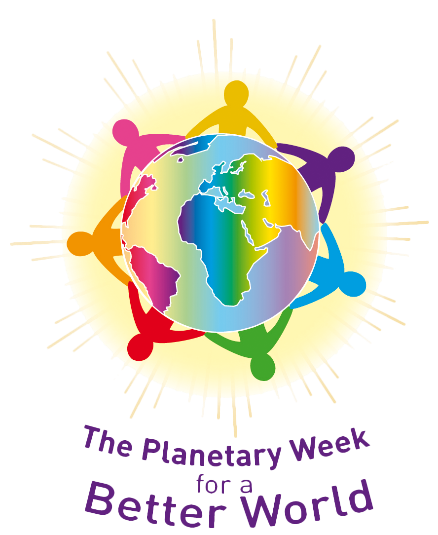 L'association « La Semaine Planétaire pour un Monde Meilleur » vous propose de devenir adhérent en s’acquittant d’une cotisation fixée à 25€.Nom : ………………………………..……………………….. Prénom :………………………………..……………………Adresse postale : ……………………………..………………………………..………..…..………………………………..……………………….. 
Adresse e-mail :…………………………………………………………………………………………………………….. Téléphone(s):……………………………………………. 
Fonction :……………………………………………………… Adhésion de 25€ réglée le ………………….……par chèque, à l’ordre de l’association SPMM Date et Signature : Pour envoyer votre bulletin d’adhésion imprimé et votre chèque : Association SPMM43 rue de Villez, 78230 Bennecourt 